SAFETY ALERT FOR E-LIQUID REFILL CONTAINERSBRAND NAME Fantasi Ice 20mg/ml nicotine 10mlDate: June 2023	ADVICE ON WHAT YOU SHOULD DO IF YOU HAVE THE PRODUCT:          If you have the product, do not use and return it to the shop where you bought it.Summary of RecallAlert Notification: The product contains more than the permitted concentration of nicotine (measured values up to 25.3mg/ml) which is set in legislation at 20mg/ml. Acute exposure to high amounts of inhaled nicotine may cause dizziness, nausea, or vomiting.  Nicotine is acutely toxic and can endanger the user’s safety if the product comes into contact with the skin or is ingested.Product Identification: 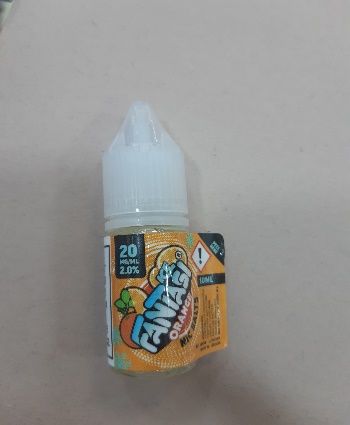 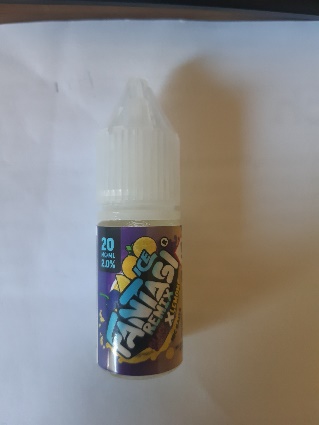 Product name: Fantasi Ice 20mg/ml nicotine Refill Containers Sub-brands (flavours): Orange                                              Remix Blackcurrant and Lemon Batch Numbers:Country of Origin:  UK